En Roxín Roxal levamos percorridos dez anos de intensa andaina nos que medrou unha iniciativa con xente comprometida na defensa do patrimonio natural e histórico. Irmandados coma herdeiros que somos dun mesmo legado, seguimos mantendo con actualidade aquel lema dos nosos inicios: Abrindo camiño, facendo País.Coa intención de celebrar este logro xorde un  evento conmemorativo que nos permitirá plasmar, visualizando a xeito de sinxela exposición, a fecunda memoria desta década.Para encher de emoción este encontro contamos con dous colaboradores sinalados, tamén referentes na defensa do noso patrimonio, e amigos de Roxín Roxal. Trátase de Mini e Mero, que nos acompañarán actuando para nós nesta significada ocasión.Querendo expresar a nosa gratitude á Asociación que vostede preside, pola colaboración en algunha das actividades da Asociación Roxín Roxal, está convidado/a que nos acompañe no acto que anunciamos no folleto adxunto.Un atento saúdo,A Xunta Directiva da ACLP Roxín RoxalPaderne Febreiro de 2016Nota: Despois do acto, as persoas que o desexemos, iremos tomar uns pinchos. Se queres apuntarte terás que comunicalo ata a data do día 17 do mes presente.  --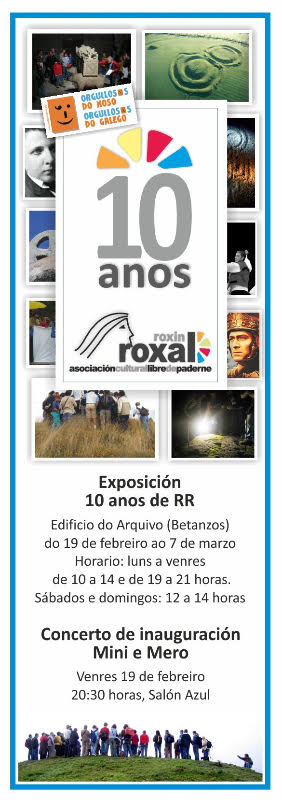 